Шоколадный праздник!Шоколадный праздник!Шоколадный праздник!Шоколадный праздник!Шоколадный праздник!Шоколадный праздник!Шоколадный праздник!Шоколадный праздник!Шоколадный праздник!Шоколадный праздник!Шоколадный фонтан-фондю на свадебное торжество.  Стекающий каскадом шоколад, завораживает своим ароматом и подчёркивает оригинальность и эксклюзивность Вашей свадьбы. Шоколадный фонтан-фондю на свадебное торжество.  Стекающий каскадом шоколад, завораживает своим ароматом и подчёркивает оригинальность и эксклюзивность Вашей свадьбы. Шоколадный фонтан-фондю на свадебное торжество.  Стекающий каскадом шоколад, завораживает своим ароматом и подчёркивает оригинальность и эксклюзивность Вашей свадьбы. Шоколадный фонтан-фондю на свадебное торжество.  Стекающий каскадом шоколад, завораживает своим ароматом и подчёркивает оригинальность и эксклюзивность Вашей свадьбы. Шоколадный фонтан-фондю на свадебное торжество.  Стекающий каскадом шоколад, завораживает своим ароматом и подчёркивает оригинальность и эксклюзивность Вашей свадьбы. Шоколадный фонтан-фондю на свадебное торжество.  Стекающий каскадом шоколад, завораживает своим ароматом и подчёркивает оригинальность и эксклюзивность Вашей свадьбы. Шоколадный фонтан-фондю на свадебное торжество.  Стекающий каскадом шоколад, завораживает своим ароматом и подчёркивает оригинальность и эксклюзивность Вашей свадьбы. Шоколадный фонтан-фондю на свадебное торжество.  Стекающий каскадом шоколад, завораживает своим ароматом и подчёркивает оригинальность и эксклюзивность Вашей свадьбы. Шоколадный фонтан-фондю на свадебное торжество.  Стекающий каскадом шоколад, завораживает своим ароматом и подчёркивает оригинальность и эксклюзивность Вашей свадьбы. Шоколадный фонтан-фондю на свадебное торжество.  Стекающий каскадом шоколад, завораживает своим ароматом и подчёркивает оригинальность и эксклюзивность Вашей свадьбы. 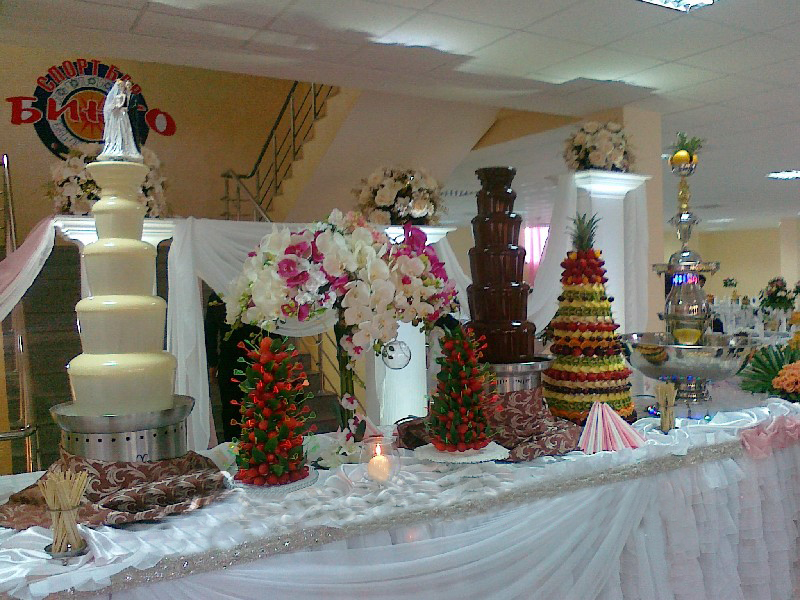 Маленький шоколадный фонтан 3 яруса на 50 человек 12.000руб.Маленький шоколадный фонтан 3 яруса на 50 человек 12.000руб.Маленький шоколадный фонтан 3 яруса на 50 человек 12.000руб.Маленький шоколадный фонтан 3 яруса на 50 человек 12.000руб.Маленький шоколадный фонтан 3 яруса на 50 человек 12.000руб.Средний шоколадный фонтан 4 яруса до 200 человек 20.000руб.Средний шоколадный фонтан 4 яруса до 200 человек 20.000руб.Средний шоколадный фонтан 4 яруса до 200 человек 20.000руб.Средний шоколадный фонтан 4 яруса до 200 человек 20.000руб.Средний шоколадный фонтан 4 яруса до 200 человек 20.000руб.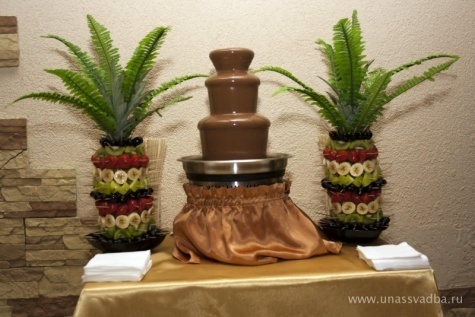 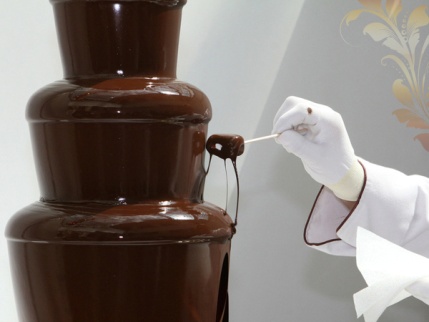 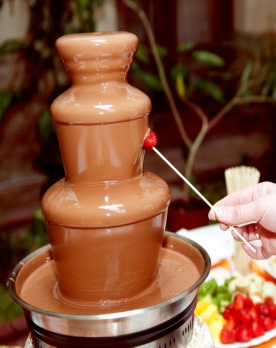 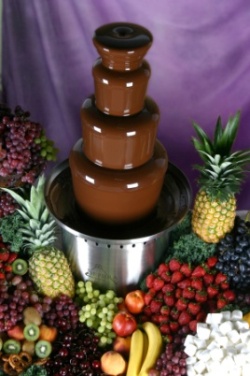 Фонтан с шампанским, соком10 литров 10.000 руб. 20 литров 12.000 руб.Фонтан с шампанским, соком10 литров 10.000 руб. 20 литров 12.000 руб.Большой шоколадный фонтан 5-и ярусный от 300-500 человек 30.000руб.Большой шоколадный фонтан 5-и ярусный от 300-500 человек 30.000руб.Большой шоколадный фонтан 5-и ярусный от 300-500 человек 30.000руб.Большой шоколадный фонтан 5-и ярусный от 300-500 человек 30.000руб.Большой шоколадный фонтан 5-и ярусный от 300-500 человек 30.000руб.Большой шоколадный фонтан 5-и ярусный от 300-500 человек 30.000руб.Большой шоколадный фонтан 5-и ярусный от 300-500 человек 30.000руб.Большой шоколадный фонтан 5-и ярусный от 300-500 человек 30.000руб.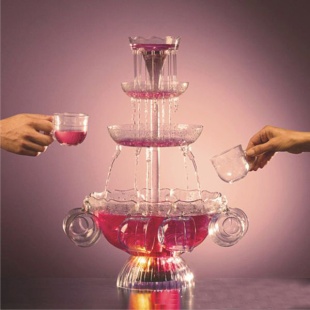 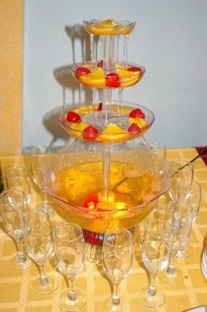 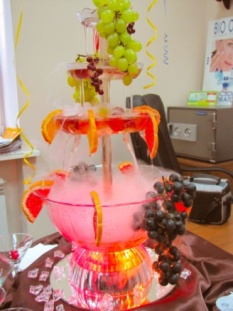 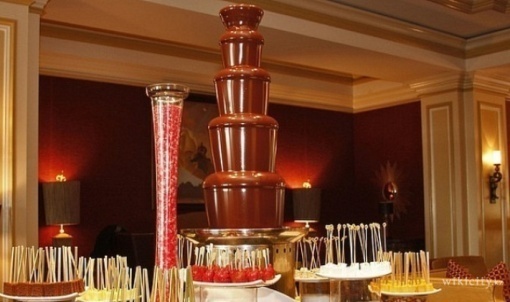 Вкусы шоколадного фонтана: апельсин, клубника,кокос. Шоколад горький и сладкий! Вкусы шоколадного фонтана: апельсин, клубника,кокос. Шоколад горький и сладкий! Вкусы шоколадного фонтана: апельсин, клубника,кокос. Шоколад горький и сладкий! Вкусы шоколадного фонтана: апельсин, клубника,кокос. Шоколад горький и сладкий! Вкусы шоколадного фонтана: апельсин, клубника,кокос. Шоколад горький и сладкий! Вкусы шоколадного фонтана: апельсин, клубника,кокос. Шоколад горький и сладкий! Вкусы шоколадного фонтана: апельсин, клубника,кокос. Шоколад горький и сладкий! Вкусы шоколадного фонтана: апельсин, клубника,кокос. Шоколад горький и сладкий! Вкусы шоколадного фонтана: апельсин, клубника,кокос. Шоколад горький и сладкий! Вкусы шоколадного фонтана: апельсин, клубника,кокос. Шоколад горький и сладкий! Фруктовые композиции для Вашего праздника!Фруктовые композиции для Вашего праздника!Фруктовые композиции для Вашего праздника!Фруктовые композиции для Вашего праздника!Фруктовые композиции для Вашего праздника!Фруктовые композиции для Вашего праздника!Фруктовые композиции для Вашего праздника!Фруктовые композиции для Вашего праздника!Фруктовые композиции для Вашего праздника!Фруктовые композиции для Вашего праздника!Фруктовая пальма средняя 80 см.- 12.000руб.Большая 1,20 см-14.000 руб.Фруктовая пальма средняя 80 см.- 12.000руб.Большая 1,20 см-14.000 руб.Фруктовая пальма средняя 80 см.- 12.000руб.Большая 1,20 см-14.000 руб.Фруктовая пальма средняя 80 см.- 12.000руб.Большая 1,20 см-14.000 руб.Фруктовая пальма средняя 80 см.- 12.000руб.Большая 1,20 см-14.000 руб.Фруктовая пальма средняя 80 см.- 12.000руб.Большая 1,20 см-14.000 руб.Фруктовая пальма средняя 80 см.- 12.000руб.Большая 1,20 см-14.000 руб.Фруктовая пальма средняя 80 см.- 12.000руб.Большая 1,20 см-14.000 руб.Фруктовая пальма средняя 80 см.- 12.000руб.Большая 1,20 см-14.000 руб.Фруктовая пальма средняя 80 см.- 12.000руб.Большая 1,20 см-14.000 руб.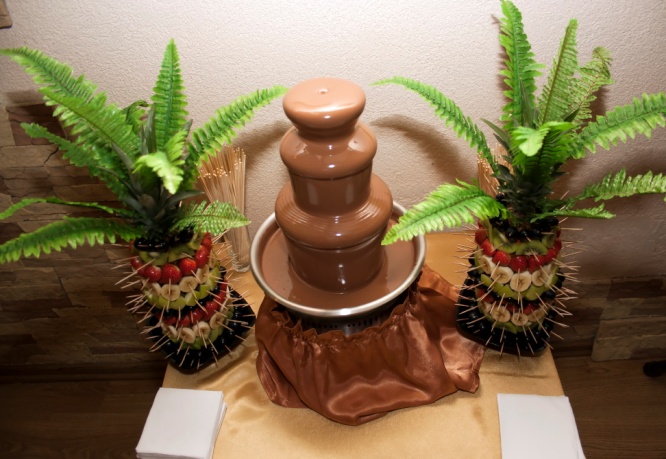 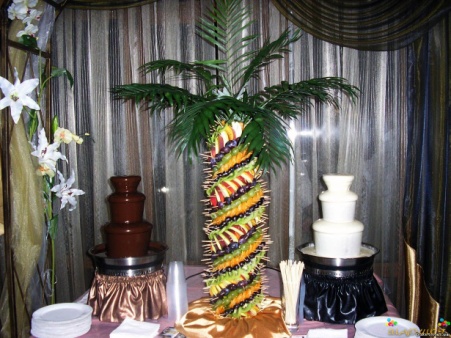 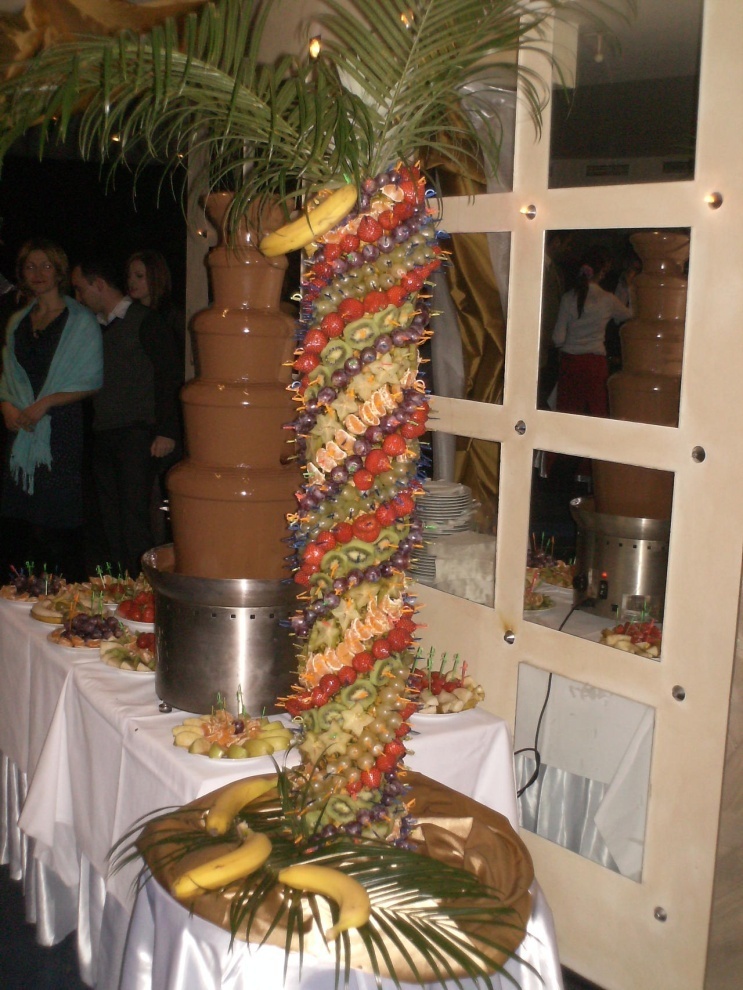 Фруктовое сердце 2-ух стороннее 15.000руб.Фруктовое сердце 2-ух стороннее 15.000руб.Фруктовое сердце 2-ух стороннее 15.000руб.Фруктовое сердце 2-ух стороннее 15.000руб.Фруктовое сердце 2-ух стороннее 15.000руб.Фруктовое сердце 2-ух стороннее 15.000руб.Фруктовые кольца15.000руб.Фруктовые кольца15.000руб.Фруктовые кольца15.000руб.Фруктовые кольца15.000руб.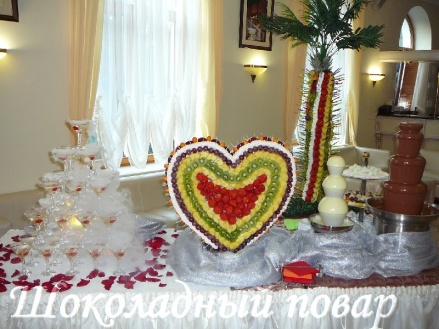 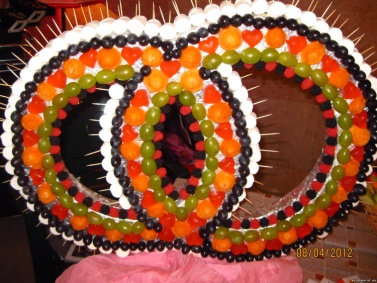 Пирамида бокалов с шампанским!Пирамида бокалов с шампанским!Пирамида бокалов с шампанским!Пирамида бокалов с шампанским!Пирамида бокалов с шампанским!Пирамида бокалов с шампанским!Пирамида бокалов с шампанским!Пирамида бокалов с шампанским!Пирамида бокалов с шампанским!Пирамида бокалов с шампанским!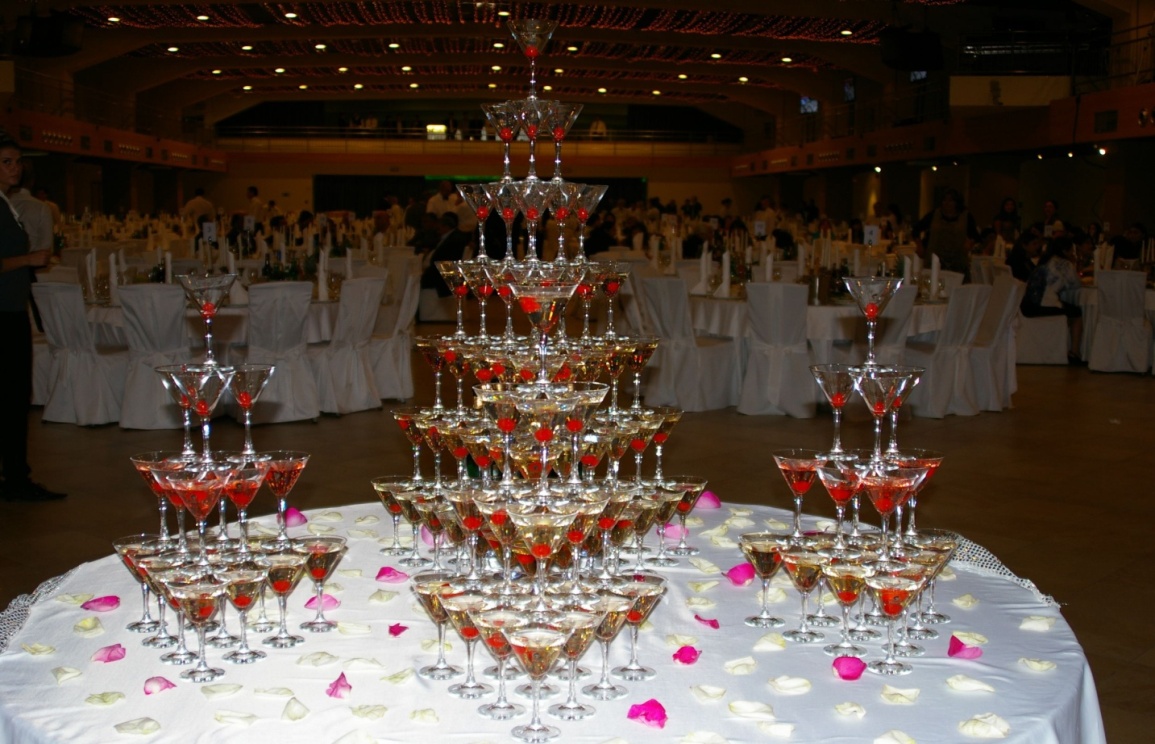 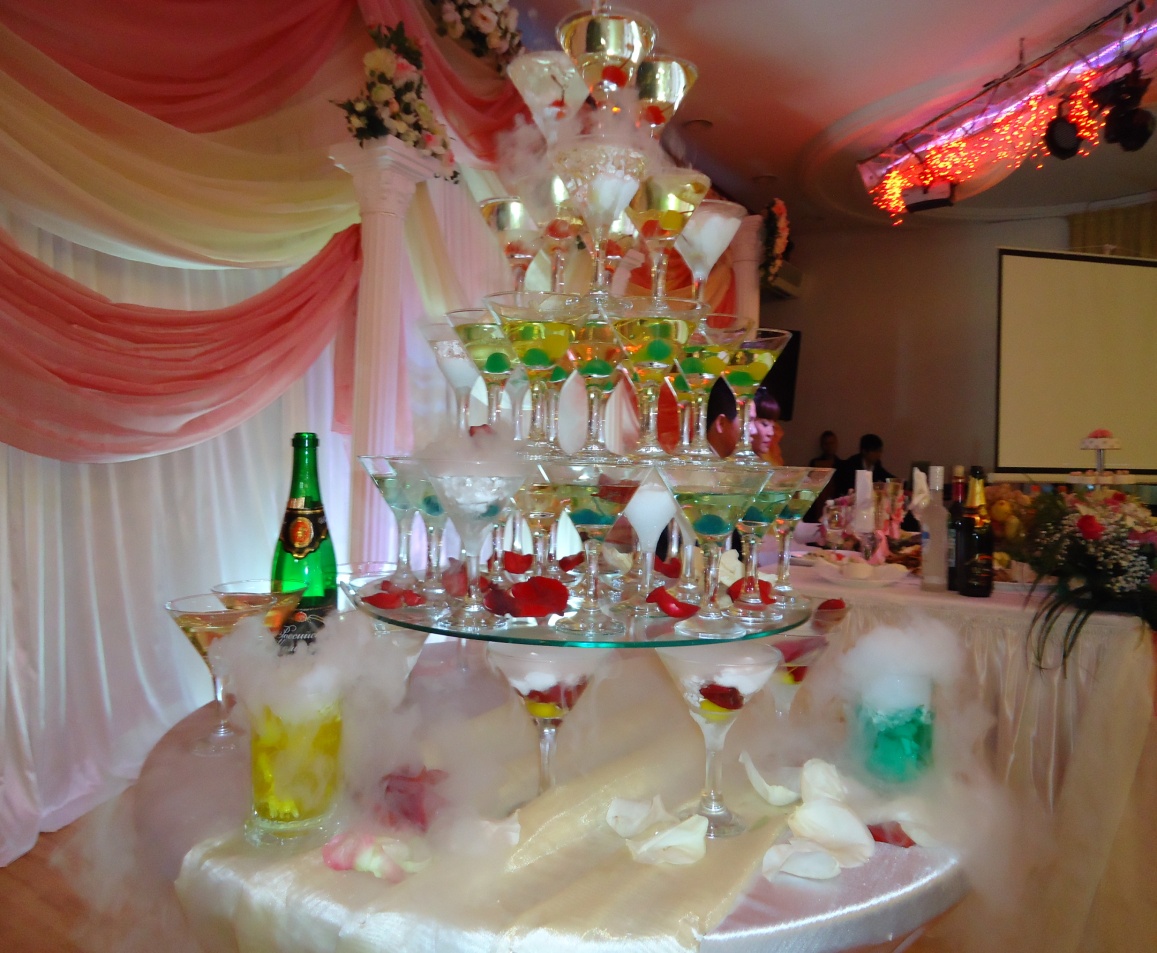 36 бокалов-14.000 руб.55 бокалов-15.000 руб.84 бокалов-19.000 руб.96 бокалов-20.000 руб.144 бокалов-25.000  руб.36 бокалов-14.000 руб.55 бокалов-15.000 руб.84 бокалов-19.000 руб.96 бокалов-20.000 руб.144 бокалов-25.000  руб.36 бокалов-14.000 руб.55 бокалов-15.000 руб.84 бокалов-19.000 руб.96 бокалов-20.000 руб.144 бокалов-25.000  руб.36 бокалов-14.000 руб.55 бокалов-15.000 руб.84 бокалов-19.000 руб.96 бокалов-20.000 руб.144 бокалов-25.000  руб.  Включено в стоимость:Оформление столаСухой лёд для эффекта  Включено в стоимость:Оформление столаСухой лёд для эффекта  Включено в стоимость:Оформление столаСухой лёд для эффекта  Включено в стоимость:Оформление столаСухой лёд для эффектаСлаш Фруктовый ледСлаш Фруктовый ледСлаш Фруктовый ледСлаш Фруктовый ледСлаш Фруктовый ледСлаш Фруктовый ледСлаш Фруктовый ледСлаш Фруктовый ледСлаш Фруктовый ледСлаш Фруктовый ледСлаш – не мороженое и не напиток, его основа – мелкая ледяная фруктовая крошка. От мороженого он отличается более грубой текстурой льда, а от напитка – бархатной однородной густой консистенцией, не содержит жира и белков.Слаш – не мороженое и не напиток, его основа – мелкая ледяная фруктовая крошка. От мороженого он отличается более грубой текстурой льда, а от напитка – бархатной однородной густой консистенцией, не содержит жира и белков.Слаш – не мороженое и не напиток, его основа – мелкая ледяная фруктовая крошка. От мороженого он отличается более грубой текстурой льда, а от напитка – бархатной однородной густой консистенцией, не содержит жира и белков.Слаш – не мороженое и не напиток, его основа – мелкая ледяная фруктовая крошка. От мороженого он отличается более грубой текстурой льда, а от напитка – бархатной однородной густой консистенцией, не содержит жира и белков.Слаш – не мороженое и не напиток, его основа – мелкая ледяная фруктовая крошка. От мороженого он отличается более грубой текстурой льда, а от напитка – бархатной однородной густой консистенцией, не содержит жира и белков.Слаш – не мороженое и не напиток, его основа – мелкая ледяная фруктовая крошка. От мороженого он отличается более грубой текстурой льда, а от напитка – бархатной однородной густой консистенцией, не содержит жира и белков.Слаш – не мороженое и не напиток, его основа – мелкая ледяная фруктовая крошка. От мороженого он отличается более грубой текстурой льда, а от напитка – бархатной однородной густой консистенцией, не содержит жира и белков.Слаш – не мороженое и не напиток, его основа – мелкая ледяная фруктовая крошка. От мороженого он отличается более грубой текстурой льда, а от напитка – бархатной однородной густой консистенцией, не содержит жира и белков.Слаш – не мороженое и не напиток, его основа – мелкая ледяная фруктовая крошка. От мороженого он отличается более грубой текстурой льда, а от напитка – бархатной однородной густой консистенцией, не содержит жира и белков.Слаш – не мороженое и не напиток, его основа – мелкая ледяная фруктовая крошка. От мороженого он отличается более грубой текстурой льда, а от напитка – бархатной однородной густой консистенцией, не содержит жира и белков.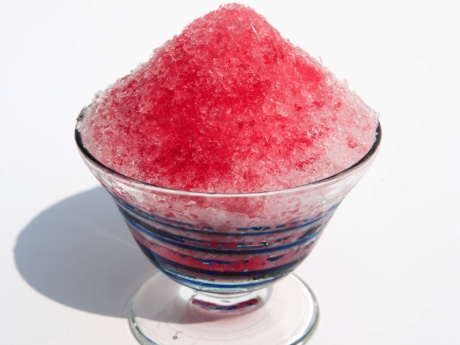 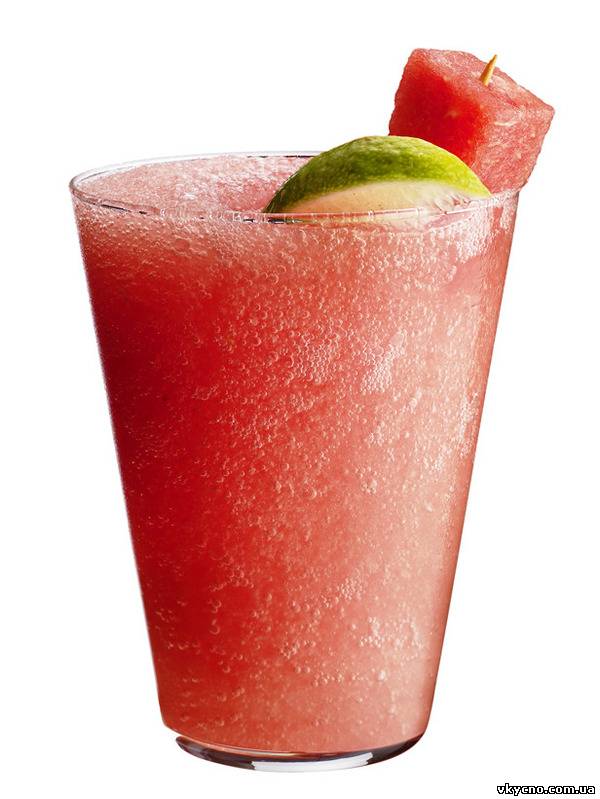 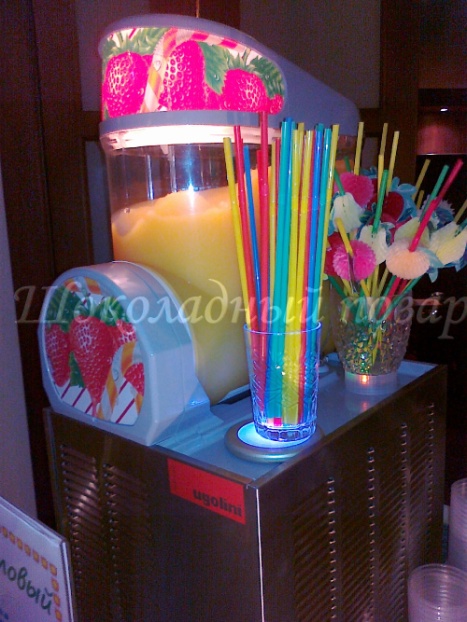 Фруктовый лёд 80 порций 15.000 руб. (бокалы входят в стоимость)Фруктовый лёд 80 порций 15.000 руб. (бокалы входят в стоимость)Фруктовый лёд 80 порций 15.000 руб. (бокалы входят в стоимость)Фруктовый лёд 80 порций 15.000 руб. (бокалы входят в стоимость)Фруктовый лёд 80 порций 15.000 руб. (бокалы входят в стоимость)Фруктовый лёд 80 порций 15.000 руб. (бокалы входят в стоимость)Фруктовый лёд 80 порций 15.000 руб. (бокалы входят в стоимость)Фруктовый лёд 80 порций 15.000 руб. (бокалы входят в стоимость)Фруктовый лёд 80 порций 15.000 руб. (бокалы входят в стоимость)Фруктовый лёд 80 порций 15.000 руб. (бокалы входят в стоимость)Мягкое мороженное!Мягкое мороженное!Мягкое мороженное!Мягкое мороженное!Мягкое мороженное!Мягкое мороженное!Мягкое мороженное!Мягкое мороженное!Мягкое мороженное!Мягкое мороженное!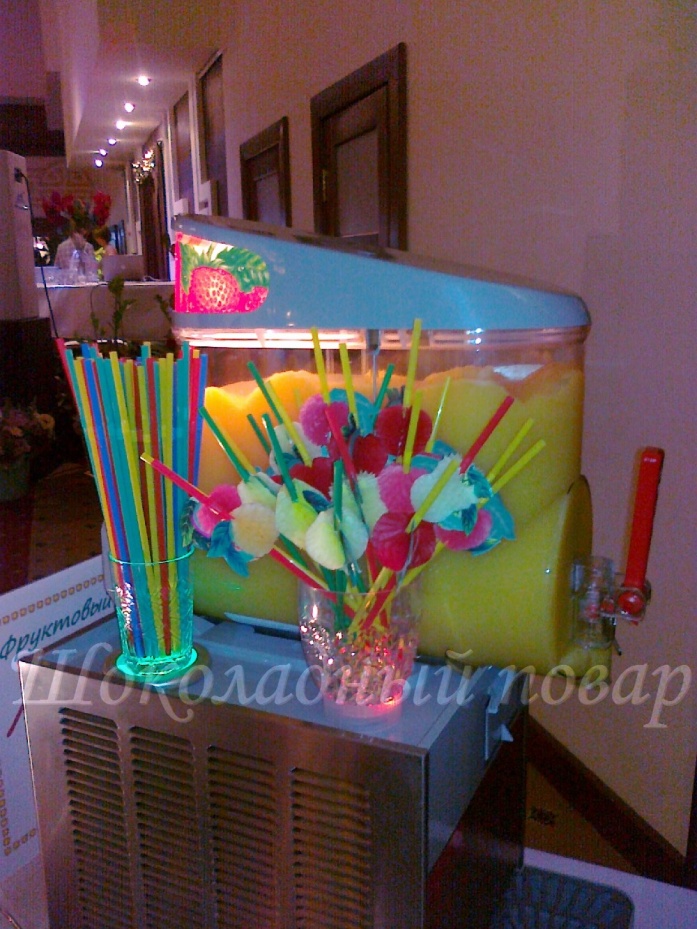 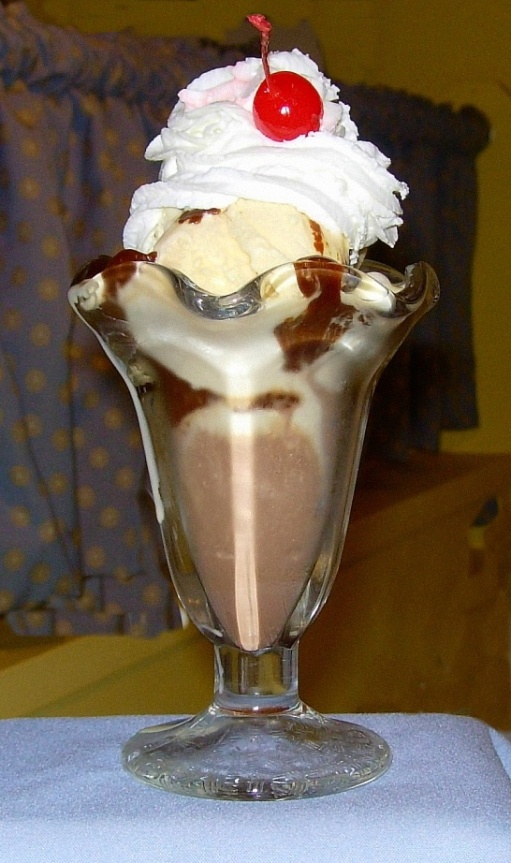 Мягкое мороженое 60 порций 15.000 руб.Мягкое мороженое 60 порций 15.000 руб.Мягкое мороженое 60 порций 15.000 руб.Мягкое мороженое 60 порций 15.000 руб.Мягкое мороженое 60 порций 15.000 руб.Мягкое мороженое 60 порций 15.000 руб.Мягкое мороженое 60 порций 15.000 руб.Мягкое мороженое 60 порций 15.000 руб.Мягкое мороженое 60 порций 15.000 руб.Мягкое мороженое 60 порций 15.000 руб.